Адаптация ребенка к детскому саду - это привыкание к новым нормам и правилам жизни. Для того, чтобы она прошла успешно, предлагаем Вам ознакомиться с небольшой памяткой, как быть и что делать, чтобы адаптация малыша к детскому садику или яслям прошла для него менее болезненно. Надеемся, наши рекомендации помогут Вам, и Ваш малыш с радостью и удовольствием будет находится в новом детском коллективе.

Памятка для родителей
1. Настраивайте кроху как можно положительнее к его поступлению в детский сад.
2. Объясняйте и демонстрируйте, что мама и папа иногда уходят, но обязательно вернуться.
3. Давайте понять, что разлука с Вами неизбежна, что очень хорошо, что он дорос до сада и стал таким большим.
4. Не оставляйте малыша сразу на целый день, постепенно увеличивайте число часов пребывания в детском саду.
5. Не стоит сильно нервничать и показывать свою тревогу, когда отводите малыша в детский сад. Ребенок будет фиксировать и копировать ваше поведение.

6. Никогда не уходите незаметно, не предупредив малыша об этом, вы рискуете подорвать доверие к себе.
7. Все время объясняйте чаду, что он для вас, как раньше, очень дорог и любим.
8. Не обсуждайте при ребенке волнующие вас проблемы: малыш не слушая слушает.
9. Создайте спокойный, бесконфликтный климат для него в семье.
10. Постарайтесь мудро реагировать на выходки ребенка и не наказывайте его за детские капризы, и не в коем случае не угрожайте детским садом как наказанием за его непослушание
11. Научите элементарным навыкам самообслуживания: одеваться, раздеваться, умываться, есть,
расчесываться, проситься и ходить в туалет.
12. Введите режимные моменты детского сада в домашний режим дня.
13. На время прекратите походы в многолюдные и шумные места, сократите просмотр телепередач,
лучше больше играть в игры дома.
14. Уделяйте внимание состоянию здоровья вашего ребенка.
15. В первое время целесообразно сохранить привычные для ребенка приемы ухода: покачать на ручках, поцеловать и т.д., можно принести любимые игрушки.
16. Сотрудничайте с воспитателями.
Общие рекомендации и требования детских садов для родителей

1. Желательно приводить ребенка в детский сад не позднее 8.45.
2. Заранее узнайте номера телефонов детского сада и в случае болезни ребенка или опоздания не забудьте позвонить в детский сад и предупредить персонал.
3. После болезни следует представлять справку от врача. Отсутствие ребенка более чем 3 дней (включая выходные дни) требует также справки из поликлиники о состоянии здоровья.
4. В шкафчике у ребенка должна быть удобная сменная обувь для группы, комплект сменного белья, колгот, кофт.
5. Никакие медикаментозные средства без разрешения заведующей и мед. сестры детского сада в группу ребенку не даются.
6. Обо всех аллергических реакциях ребенка следует своевременно известить персонал группы и мед. работника.
7. Мелкие игрушки (киндер сюрприз и пр.) в группу давать не разрешается, в соответствии с инструкцией о сохранение жизни и здоровье детей.                                                                                                                           
8. Организация жизни ребенка в соответствии с режимом дня группы - залог физического и психического здоровья детей.         МАДОУ д/с №65 города ТюмениПамятка для родителейАдаптация ребенка к      детскому саду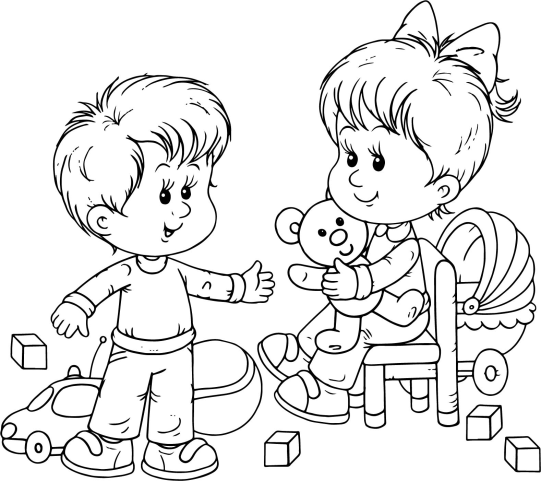                    г. Тюмень, 2022г.